TÜLAY YILDIRIM ANAOKULU 2022-2023E-safety school policy and rulesOBJECTIVE:Tülay Yıldırım Anaokulu, e-Security Studies, internet, computer, laptop and mobile phones in their use of students, parents and teachers is committed to protecting.Because the internet and technology is an important part of the life of everyone, managing risks, and should be educated about methods for learning strategy development.Policy, administrators, teachers, parents, all staff and students are prepared for and applies to the use of information communication devices and access to the internet.School safety, internet safety, personal security, based on the themes of school policy are determined. School security policy in two stages and where necessary evaluated in all e-security measures are taken.Measures to be applied in the classroom and the school playground•internet security (E - security)Student service vehicles outside the school grounds, the student and the student in safe and appropriate places of departure and landing is provided to download and overlay is done by polling by the teacher on duty.All personnel who work in our school service driver, Işkur staff) all kinds of security investigation is done.Camera system with night vision that can see everything in school and outside school is available at our school and is actively used.Coun of the school yardenlig to enable the administration is taking necessary measures with the teachers on duty school yard on weekdays. School inputs and outputs a single gate is made from.Student safety on the school grounds in terms of vehicle entrance and exit barred.School violence, bullying, risk factors such as aggression to minimize the necessary measures are taken. The actions are executed within the scope of protective and preventive approach to school security, in continuous cooperation with relevant institutions and organizations is provided.ABOUT OUR CURRICULUM E SAFETYChildren on safe internet use and conscious in knowledge, skills and attitudes for the development of seminars are organized.The conscious use of the internet including social media into their course curriculum has been updated with information related to the renewed.The Ministry of national education places great emphasis on electromagnetic pollution in schools and internet safety.E safety precautions for childrenFor families, children and adolescents with controlled, limited, and so we are working on raising awareness related to the purposes they achieve.Related to the dissemination and promotion of the safe use of the internet packages that provide government policy.Limited internet package to encourage the use of guidance in the House are made.User awareness in lessons to develop applications on this issue are given priority.RESPONSIBILITIES:E-Safety Policy contribute to the development.Take responsibility for a positive learning during the professional development phase.To protect the school and its contents e-take responsibility for security.Safe and responsible use of technology.Danger in case of damage, observe and deliver them to the relevant department.SCHOOL WEB SITE:Tülay Yıldırım Anaokulu as our website and our kindergarten school, address, phone and email address information.All contents on this website after approval by the dean of the school, to the site by the information processing unit is made.Our school website and the Information Processing Unit are the responsibility of our strong security measures are taken.Student work is posted with the permission of parents.SHARING OF IMAGES AND VIDEOS:All photos and videos shared in accordance with school policy is shared with permission and consent of the school administration.The student of parents in all of the content sharing permissions are taken.A video is prepared which will be prepared yet before it comes about and from the parents of involved students must get permission from the teacher.Shared all student-based activities must be accompanied by the permission of parents before.Video conference will be made through and approved official site.Users ' personal social media accounts, images of the school students and staff, the school is approved by the competent authorities they can't shareDuring the video conference all users can join sites that will be made through.Video conferencing with other schools must be established before communication is made.The school students and employees of concern to the/in the possession of all the content, however, after the process of control and approval, will become open to sharing.SAFE USE OF INTERNET AND INFORMATION TECHNOLOGY EQUIPMENT:The school principal and staff about the safe use of the internet to show the necessary sensitivity.The school leader and staff receive the necessary training for internet safety.School staff and stakeholders is open to digital developments and new trends.Regularly school staff, students, parents, and gives training to stakeholders.School personnel about the use of online technology by students to encourage their awareness of healthy working.The school's internet provider (MEB) has blocked access to any harmful content. Access to this site is attached to the network Internet filtering Mone.Privacy and security settings of the browser by making cyber bullying, you can prevent virus by using a program.Mobile devices/mobile phones to be used beyond the purpose of necessary educational measures are taken.School staff pay attention to the language and style in an online environment.As the coordinator of school security the school principal shall take the necessary measures.The school internet safety policy within the scope of the measures in case of breach are subject to any legal procedure.Internet; have become one of the most important tools in accessing information, while the curriculum at this school, by associating with the right information in the most secure way to we are able to deliver to our students and teachers.Internet access according to age and ability of our students we have integrated.Use our computing devices all belong in our school in accordance with our policy, we have managed to make it secure by doing the required filter.All of our employees, parents and students were informed about the effective and efficient use of online materials.E-safety issues and cyber bullying with our plans during the Year certain events are included, and on these issues over the years continues to transfer knowledge to students.Online materials are actively used in teaching and learning and is an important part of the curriculum.THE USE OF MOBILE PHONES AND PERSONAL DEVICES:25 school students from preschool age for children who continue to 0-72 months is not to bring mobile phones in school.Interviews with students during school hours parents are informed about what they should be doing. With permission from the school administration if they have become mandatory if the interview, should be provided.Employees (teachers, administrators, staff, etc) muting should continue with personal cell phones during school hours and closing duties.The employees of the institution (teachers, administrators, staff, etc.) and students via social media or instant messaging programs, which will come from the employees of the institution or the student, or themselves they get to any content bears legal responsibility, and messaging, and messaging are shared immediately with the school administration any content that may be inappropriate. For the avoidance of such a situation, the necessary measures are taken.E-SAFETY TRAINING:For students e-safety curriculum of the relevant course of the activities by adding to the annual plan, the students informed on these issues.According to the needs of our students teachers to enhance online security guidance has been implementing peer education.Tuses the positive eknoloji students that will be awarded.Online security policy all employees will be formally announced.Internet Day is celebrated in our school confidence to senior management. This day of school for our work in the classrooms and hallways and we can have social media sharing dashboard.EVENTS AND ONLINE PROTECTION:All members of our school will be informed about the risks online. The content of the training will be explained.At our school, illegal content, security breaches, cyber bullying, sexual content, messaging, child abuse, informative activities on topics such as personal information security are made.Confidence to senior management on the day of the internet celebrated.In our school the Internet, Information Technology and all complaints about the incorrect use of the equipment shall be reported to the principal.All members of our school to eliminate privacy and security concerns, the official is informed about what it is to act in accordance with the rules of the school.The negativity in the school is responsible for performing the necessary procedures.In solving problems, employees (teachers, administrators, staff, etc.), in conjunction with parents and students the school must act.School e-safety policy the school rules and the laws of the state must match.The school's e-safety policy when creating users on behalf of users during the preparation of policies to promote the views should be given.Clear– the school e-safety policy should be easily understandable by everyone.Safer Internet Centre (gim.org.tr) - Safer Internet Centre official page.http://guvenlinet.org.tr/tr/Secure web (guvenliweb.org.tr) - awareness for security issues online portal.Safe for children (guvenlicocuk.org.tr) - games and entertainment portal for children under 13 years of age.In turn the web (ihbarweb.org.tr) - telephone line for illegal content.Internet BTK (internet.btk.gov.tr) - the act awareness of the internet and Portal. SID Page (gig.org.tr) - Safer Internet Day in Turkey on the official page.Parent and student informational around educational videos was introduced to parents and students, presentations are followed. Read our varieties by using tools web2 presentations were prepared, the board has been prepared in conjunction with the parents. http://guvenlinet.org.tr/tr/ page have been utilized for information purposes.Mehmet YILDIZSchool Director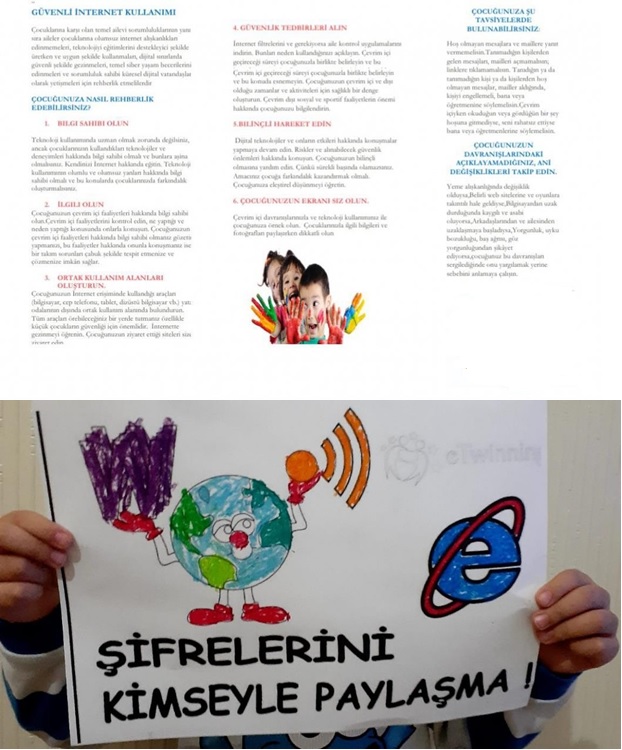 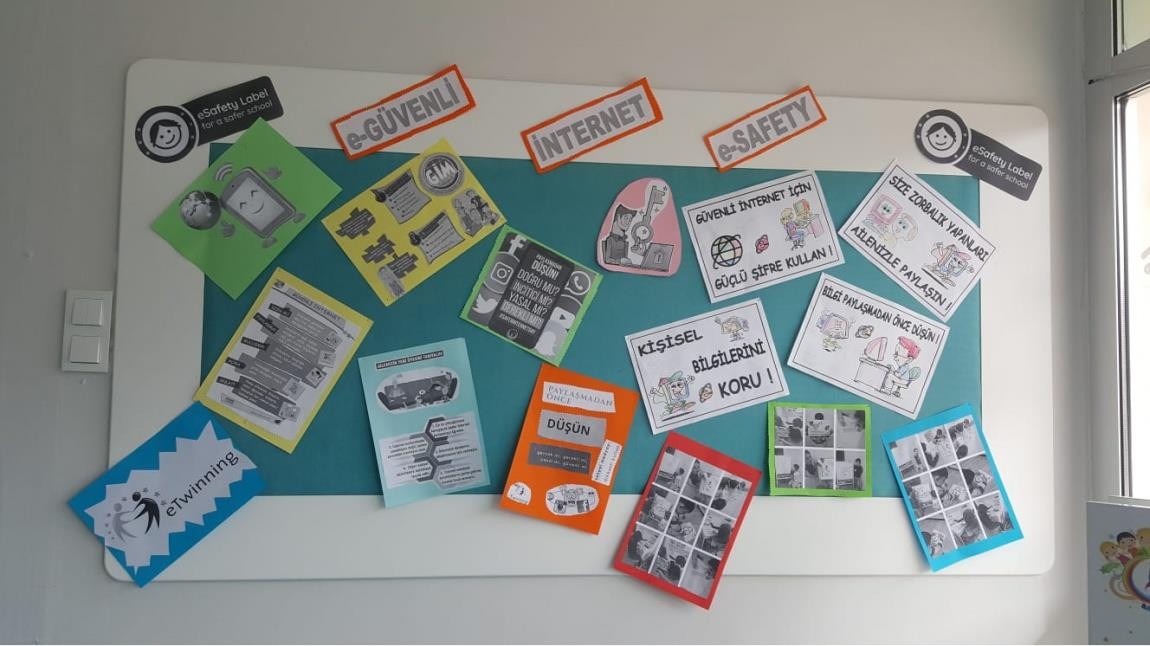 